Об утверждении муниципальной программы «Противодействие коррупции в Карабашском сельском поселении на 2018-2020 годы» и плана мероприятий по ее реализацииВ соответствии с Указом Президента Российской Федерации от 01.04.2016 г. №147 «О Национальном плане противодействия коррупции на 2018-2020 годы», Федеральными законами от 06.10.2003 г. №131-ФЗ «Об общих принципах организации местного самоуправления в Российской Федерации», от 25.12.2008 г. №273-ФЗ «О противодействии коррупции», от 03.12.2012 №230-ФЗ «О контроле за соответствием расходов лиц, замещающих государственные должности, и иных лиц их доходам», от 02.03.2007 г. №25-ФЗ «О муниципальной службе в Российской Федерации», и на основании Устава Карабашского сельского поселения, администрация Карабашского сельского поселенияПОСТАНОВЛЯЕТ:1. Утвердить муниципальную программу «Противодействие коррупции в Карабашском сельском поселении на 2018-2020 годы» и плана мероприятий по ее реализации (Приложение №1).2. Утвердить план мероприятий по реализации муниципальной программы «Противодействие коррупции в Карабашском сельском поселении на 2018-2020 годы» (Приложение №2).3. Настоящее постановление вступает в силу после официального опубликования в муниципальной газете «Посадский Вестник».Глава Карабашского сельского поселения                                               Н.М.АлаевПриложение №1
к постановлению администрации
Карабашского сельского поселения
от  19.09.2018           № 49Муниципальная программа «Противодействие коррупции в Карабашском сельском поселении на 2018-2020 годы»1. Содержание проблемы и обоснование необходимости ее решения программными методами.Коррупция, являясь неизбежным следствием избыточного администрирования со стороны государственных, муниципальных служащих, получила широкое распространение, приобрела массовый, системный характер и высокую общественную опасность. Подменяя публично-правовые решения и действия коррупционными отношениями, основанными на удовлетворении в обход закона частных противоправных интересов, она оказывает разрушительное воздействие на структуры власти и управления, становится существенным тормозом экономического и социального развития, препятствует успешной реализации приоритетных национальных проектов.В настоящее время Российская Федерация стоит перед серьезной проблемой, связанной с коррупцией, представляющей реальную угрозу функционированию публичной власти, верховенству закона, демократии, правам человека и социальной справедливости. Наибольшая опасность коррупции в том, что она стала распространенным фактом жизни, к которому большинство членов общества научилось относиться как к негативному, но привычному явлению.Поскольку коррупция может проявляться при доступе (отсутствии доступа) к определенной информации, возникает необходимость совершенствовать технологии доступа общественности к информационным потокам. Решить эту проблему возможно только в результате последовательной, системной, комплексной работы по разработке и внедрению новых правовых, организационных, информационных и иных механизмов противодействии. В целях эффективного решения задач по вопросам противодействия коррупции необходимо объединение усилий институтов гражданского общества, координация деятельности государственных органов, взаимодействие с федеральными государственными органами и органами местного самоуправления. Для этого требуется программно-целевой подход, а также проведение организационных мероприятий в этом направлении.2. Основные цели и задачи программы.Главные цели муниципальной программы противодействии коррупции – проведение эффективной политики по предупреждению коррупции на уровне местного самоуправления; снижение уровня коррупции, ее проявлений во всех сферах жизнедеятельности общества; укрепление доверия жителей муниципального образования к органу местного самоуправления муниципального образования; активное привлечение общественных организаций и средств массовой информации к деятельности по противодействию коррупции, обеспечению открытости и доступности информации о деятельности органов местного самоуправления.Для достижения указанных целей требуется решение следующих задач:- устранение условий, порождающих коррупцию;- совершенствование правового регулирования в сфере противодействия коррупции на территории Карабашского сельского поселения;- создание системы противодействия коррупции;- организация антикоррупционного мониторинга, просвещения и пропаганды;-обеспечение прозрачности деятельности администрации Карабашского сельского поселения;- формирование антикоррупционного общественного сознания.3. Оценка эффективности социально-экономических последствий от реализации Программы.Реализация Программы, в силу ее специфики и ярко выраженного социально-профилактического характера, окажет значительное влияние на стабильность общества, состояние защищенности граждан и общества от преступных посягательств, а также обеспечит дальнейшее совершенствование форм и методов организации противодействия коррупции в Карабашском сельском поселении.Реализация Программы и принятие нормативных правовых актов по вопросам противодействия коррупции на территории Карабашского сельского поселения в 2020 году позволят добиться позитивного изменения ситуации, связанной с коррупционными проявлениями.При этом системное проведение антикоррупционных экспертиз нормативных правовых актов администрации Карабашского сельского поселения и их проектов, а также привлечение в установленном порядке представителей институтов гражданского общества, общественных организаций к проведению независимой антикоррупционной экспертизы нормативных правовых актов администрации Карабашского сельского поселения не позволит создать предпосылки и условия для проявления коррупциогенных факторов.Реальную эффективность реализации Программы позволит оценить результат проведения мониторинга общественного мнения. Предполагается, что доля опрошенных граждан, которые лично сталкивались с проблемой коррупции, к 2020 году сократится.Реализация мероприятий Программы позволит увеличить долю граждан, удовлетворенных информационной открытостью Карабашского сельского поселения. К числу ожидаемых показателей эффективности и результативности Программы по группе социально значимых результатов относятся следующие показатели:- создание эффективной системы противодействия коррупции;- снижение социальной напряженности в обществе, обусловленной проявлениями коррупции;- создание условий для снижения правового нигилизма населения, формирования антикоррупционного общественного мнения и нетерпимости к коррупционному поведению;- создание дополнительных условий для обеспечения прозрачности деятельности администрации Карабашского сельского поселения.Оценка эффективности реализации Программы производится ее разработчиком, администрацией Карабашского сельского поселения, по завершении срока реализации Программы.Приложение №2
к постановлению администрации
Карабашского сельского поселения
от  19.09.2018           № 49План мероприятий по реализации муниципальной программы «Противодействие коррупции в Карабашском сельском поселении на 2018-2020 годы»ЧĂВАШ РЕСПУБЛИКИ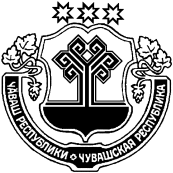 Сентерварри РАЙОНĚ ЧУВАШСКАЯ РЕСПУБЛИКА МАРИИНСКО-ПОСАДСКИЙ РАЙОН  КАРАПАШ   ПОСЕЛЕНИЙĚН АДМИНИСТРАЦИЙЕЙЫШĂНУ 2018.   09.   19.   49 №  Карапаш  ялěАДМИНИСТРАЦИЯ КАРАБАШСКОГО СЕЛЬСКОГОПОСЕЛЕНИЯ ПОСТАНОВЛЕНИЕ19.  09.  2018  №  49деревня КарабашиНаименование программыМуниципальная программа «Противодействие коррупции в Карабашском сельском поселении на 2018-2020 годы» (далее – Программа)Основание для разработки ПрограммыФедеральный закон от 25 декабря 2008 года №273-ФЗ «О противодействии коррупции», Федеральный закон от 2 марта 2007 года №25-ФЗ «О муниципальной службе в Российской Федерации», закон ЧР от 04.06.2007г. № 14 «О противодействии коррупции»Заказчик программыАдминистрация Карабашского сельского поселенияРазработчик программыАдминистрация Карабашского сельского поселенияИсполнители программыАдминистрация Карабашского сельского поселенияЦели и основные задачи программы1) осуществление мероприятий по противодействию коррупции в Карабашском сельском поселении;
2) обеспечение защиты прав и законных интересов жителей Карабашского сельского поселения;
3) совершенствование правового регулирования в сфере противодействия коррупции на территории Карабашского сельского поселения;
4) создание системы противодействия коррупции;
5) организация антикоррупционного мониторинга, просвещения и пропаганды;
6) обеспечение прозрачности деятельности администрации Карабашского сельского поселенияСроки реализации программы
2018 -2020 годыОжидаемые результаты реализации программы- формирование системы противодействия коррупции и ее внедрение в деятельность администрации Карабашского сельского поселения;
- укрепление доверия населения к деятельности администрации Карабашского сельского поселения;Объемы средств и источники финансирования Программы
Бюджет Карабашского сельского поселенияКонтроль за исполнением программыАдминистрация Карабашского сельского поселения№
п/п
МероприятияСроки реализацииПримерный объём финансирования
(при необходимости)Ответственные
исполнители1Осуществлять контроль за предоставлением муниципальными служащими администрации Карабашского сельского поселения, руководителями муниципальных учреждений сведений о доходах и принадлежащем им на праве собственности имуществе
2018-2020
Не требует затрат
администрация поселения2Осуществление проверки достоверности сведений, предоставляемых лицами при поступлении на муниципальную службу в администрацию Карабашского сельского поселения
2018-2020
Не требует затратадминистрация поселения3Осуществление контроля за соблюдением муниципальными служащими администрации Карабашского сельского поселения ограничений, запретов, требований к служебному поведению
2018-2020
Не требует затратКомиссия по соблюдению требований к служебному поведению и урегулированию конфликта интересов4Обеспечение выполнения требований законодательства о предотвращении и урегулировании конфликта интересов на муниципальной службе
2018-2020
Комиссия по соблюдению требований к служебному поведению и урегулированию конфликта интересов5Проведение анализа соблюдения запретов, ограничений и требований, касающихся получения отдельными категориями лиц подарков в связи с протокольными мероприятиями, со служебными командировками и с другими официальными мероприятиями
2018-2020администрация поселения6Проведение анализа соблюдения ограничений и требований, касающихся выполнения муниципальными служащими иной оплачиваемой работы
2018-2020
администрация поселения7Проведение анализа соблюдения ограничений и требований, касающихся обязанности муниципальных служащих уведомлять об обращениях в целях склонения к совершению коррупционных правонарушений
2018-2020
администрация поселения8Обеспечение действенной работы комиссии по соблюдению требований к служебному поведению муниципальных служащих и урегулированию конфликта интересов
2018-2020
Не требует затрат
Глава администрации сельского поселения9В целях противодействия коррупции в сфере муниципального заказа проведение процедуры обязательной экспертизы на коррупциогенность всех документов в сфере муниципального заказа
2018-2020
Не требует затратадминистрация поселения10Обеспечение своевременной экспертизы и регистрации нормативно-правовых актов в управлении юстиции. Ведение регистра муниципальных нормативно-правовых актов
2018-2020
Не требует затрат
администрация поселения11Проведение анализа по выявлению и пресечению фактов коррупции среди должностных лиц органов местного самоуправления при размещении заказов на поставки товаров, выполнения работ, оказания услуг для муниципальных нужд
2018-2020
Не требует затрат
Комиссия по соблюдению требований к служебному поведению и урегулированию конфликта интересов12Осуществление публикаций информационных материалов о вопросах коррупции в СМИ и на сайте администрации Карабашского сельского поселения, о противодействии коррупции, ее влиянии на социально-экономическое развитие территории поселения2018-2020Не требует затратадминистрация поселения13Обеспечение координации деятельности администрации Карабашского сельского поселения в части рассмотрения поступивших обращений граждан по вопросам противодействия коррупции
2018-2020
Не требует затрат
администрация поселения14Размещение на сайте Карабашского сельского поселения информации о результатах реализации требований закона «О контрактной системе в сфере закупок товаров, работ, услуг для обеспечения государственных и муниципальных нужд»
2018-2020
Не требует затратадминистрация поселения15Проведение маркетинговых исследований цен на товары (услуги, работы) по заключенным муниципальным контрактам
ежеквартально
Не требует затратадминистрация поселения16Разработка (внесение изменений) и принятие администрацией Карабашского сельского поселения административных регламентов по предоставлению гражданам и юридическим лицам муниципальных услуг
2018-2020
Не требует затрат
администрация поселения17Оказание поддержки субъектам малого и среднего предпринимательства по вопросам преодоления административных барьеров, в том числе по вопросам контрольно-надзорных мероприятий, досудебной и судебной защиты, представление интересов в государственных и муниципальных органах
2018-2020
Не требует затрат
Глава администрации сельского поселения